GRUPA MOTYLKI Łąka08.06.2020- 12.06.2020-Hello boys and girls!!! [heloł bojs ent gerls] - witajcie chłopcy  i dziewczynki How are you today? [hał ar ju tudej?] - jak się dzisiaj masz / macie?-I’m fine, thank you. [ajm fajn fenk ju] – czuję dobrze, dziękuję-Listen to few songs. [lysyn tu fju songs] – posłuchaj kilku piosenekPrzypomnij sobie piosenki z zeszłego tygodnia.Friends, Friends 123 Song for Kids with Lyrics | Friendship Songs for Children | The Kiboomers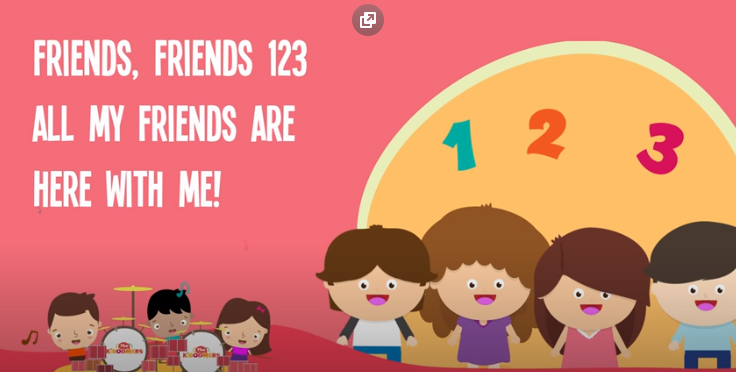 https://www.youtube.com/watch?v=QaITh9NEQ38FRIENDS FRIENDS 123 SONG LYRICS' Friends, Friends 123 [frends, frends, łan tu t/fri] –przyjaciele, przejaciele 1, 2, 3,Friends, friends 123 [frends, frends, łan tu t/fri] –przyjaciele, przejaciele 1, 2, 3,All my friends are here with me. [ol maj frends ar hir łyf mi] – wszyscy moi przyjaciele są tutaj ze mnąYou're my friend, you're my friend, [jur maj frends, jur maj frend] – ty jesteś moim przyjacielem, ty jesteś moim przyjacielemYou're my friend, you're my friend. [jur maj frends, jur maj frend] – ty jesteś moim przyjacielem, ty jesteś moim przyjacielemFriends, friends 123 [frends, frends, łan tu t/fri] –przyjaciele, przejaciele 1, 2, 3,All my friends are here with me. [ol maj frends ar hir łyf mi] – wszyscy moi przyjaciele są tutaj ze mnąSpróbuj naśladować ruchy, które widzisz na filmie. Będziesz udawał niemowlę, mamę, tatę, babcię i dziadka rekina BABY SHARK SONG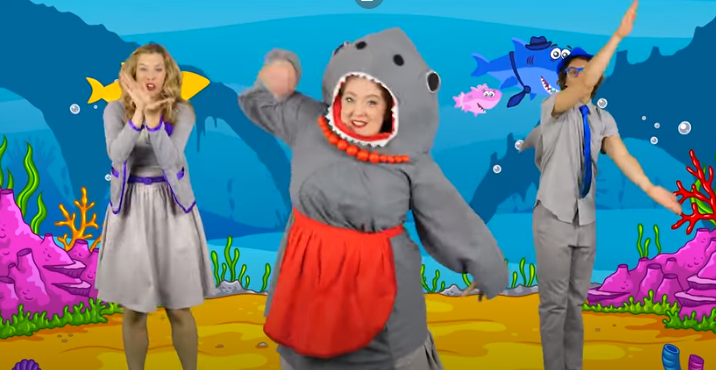 https://www.youtube.com/watch?v=j8z7UjET1IsBaby shark, doo doo doo doo doo doo. X3 [bajbi szark] – maluszek / dzidziuś rekinBaby shark! Mommy shark, doo doo doo doo doo doo X3 [mami szark] - mamusia rekinMommy shark! Daddy shark, doo doo doo doo doo doo X3 [dadi szark] – tatuś rekinDaddy shark! Grandma shark, doo doo doo doo doo doo X3 [granma szark] – babcia rekinGrandma shark! Grandpa shark, doo doo doo doo doo doo X3 [granpa szark] – dziadziu rekinGrandpa shark! Let’s go hunt, doo doo doo doo doo doo X3 [lets goł hant] – zapolujmyLet’s go hunt! Run away, doo doo doo doo doo doo X3 [ran ewej] - uciekajmyRun away! Safe at last, doo doo doo doo doo doo X3 [sejf at last] – w końcu bezpieczniSafe at last! It’s the end, doo doo doo doo doo doo X3 [its di ent] – to jest koniecIt’s the end!Bugs | Teacher's Video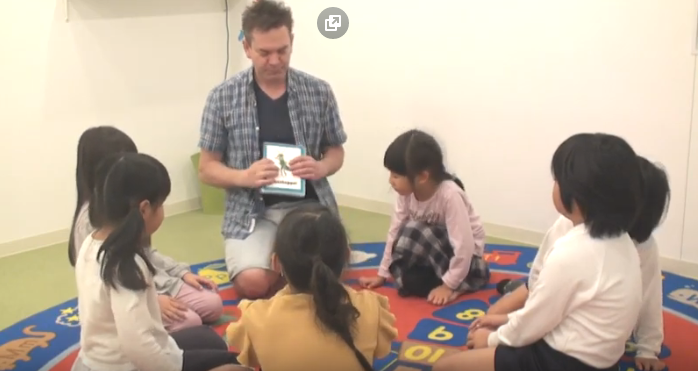 https://www.youtube.com/watch?v=mEh6Xv06wK4"Bugs" Song Lyrics: Bugs! Do you like bugs? [bags, du ju lajk bags?] – robaki, lubisz robaki?Bugs! Do you like bugs? [bags, du ju lajk bags?] – robaki, lubisz robaki?Grasshopper, grasshopper, grasshopper! [grasshopper] – konik polnyAnt, ant, ant! [ant] - mrówkaCaterpillar, caterpillar, caterpillar! [katepilar] - gąsienicaBee, bee, bee, bee! [bi] - pszczołaBugs! Do you like bugs? [bags, du ju lajk bags?] – robaki, lubisz robaki?Bugs! Do you like bugs? [bags, du ju lajk bags?] – robaki, lubisz robaki?Beetle, beetle, beetle! [bitl] - chrząszcz Dragonfly, dragonfly, dragonfly! [dżragonflaj] - ważkaWorm, worm, worm! [łorm] - robakMosquito, mosquito, mosquito, mosquito! [moskitoł] - komarBugs! [bags] – robakiLet’s play –zabawmy sięHop like a grasshopper [hop lajk e grasshopper] – podskakuj jak konik polnyMarch like an ant [marcz lajk an ant] – maszeruj jak mrówkaCrowl like a caterpillar [krołl lajk e katerpilar] – czołgaj się jak gąsienicaFly like a bee [flaj lajk e bi] – lataj jak pszczołaHave fun! [hew fan] – baw się dobrze!Goodbye [gudbaj] –do widzenia 